          SEKOLAH TINGGI KEGURUAN DAN ILMU PENDIDIKAN  (STKIP)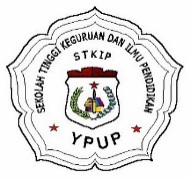        YAYASAN PENDIDIKAN UJUNG PANDANG (YPUP)    Alamat: Jln Andi Tonro No.17 Makassar Phone. (0411) 854974- 871890 Fax 0411 830520 MakassarFORMULIR PENDAFTARAN MAGANG III:Nomor: Nama Lengkap			: …………………………………………………………Nomor Induk Mahasiswa (NIM)	: …………………………………………………………Program/ Semester			: …………………………………………………………Jumlah SKS yang telah diperoleh	: …………………………………………………………Alamat				: …………………………………………………………Tempat / Tanggal Lahir		: …………………………………………………………Agama				: …………………………………………………………Jumlah Pembayaran          Rp. 450.000,- (Empat Ratus Lima Puluh Ribu Rupiah)								Makassar, ………………2020Diterima oleh Loket Keuangan					 Mahasiswa(………………………..)					    (………………………..)Disetujui oleh Ketua Jurusan			     (………………………..)					……………………………………. Potong di sini ………………………………………………..          SEKOLAH TINGGI KEGURUAN DAN ILMU PENDIDIKAN  (STKIP)       YAYASAN PENDIDIKAN UJUNG PANDANG (YPUP)    Alamat: Jln Andi Tonro No.17 Makassar Phone. (0411) 854974- 871890 Fax 0411 830520 MakassarFORMULIR PENDAFTARAN MAGANG III:Nomor: Nama Lengkap			: …………………………………………………………Nomor Induk Mahasiswa (NIM)	: …………………………………………………………Program/ Semester			: …………………………………………………………Jumlah SKS yang telah diperoleh	: …………………………………………………………Alamat				: …………………………………………………………Tempat / Tanggal Lahir		: …………………………………………………………Agama				: …………………………………………………………Jumlah Pembayaran          Rp. 450.000,- (Empat Ratus Lima Puluh Ribu Rupiah)								Makassar, ………………2020Diterima oleh Loket Keuangan					 Mahasiswa(………………………..)					    (………………………..)Disetujui oleh Ketua Jurusan			     				     (………………………..)		